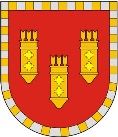 ЧУВАШСКАЯ РЕСПУБЛИКАСОБРАНИЕ ДЕПУТАТОВ АЛАТЫРСКОГО МУНИЦИПАЛЬНОГО ОКРУГА ПЕРВОГО СОЗЫВАЧӐВАШ РЕСПУБЛИКИ УЛАТӐР МУНИЦИПАЛИТЕТ ОКРУГӖН ПӖРРЕМӖШ СОЗЫВ ДЕПУТАЧӖСЕН ПУХӐВӖРЕШЕНИЕ«27» октября 2022 года		           г. Алатырь		                                      № 2/1О частичной замене дотации на выравнивание бюджетной обеспеченности Алатырского муниципального округа дополнительным нормативом отчислений от налога на доходы физических лиц	В соответствии с пунктом 5 статьи 138 Бюджетного кодекса Российской Федерации, частью 4 статьи 11 Закона Чувашской Республики от 16.11.2021 г. № 81               «О регулировании бюджетных правоотношений в Чувашской Республике» Собрание депутатов Алатырского муниципального округа решило:                             	1. Дать согласие на частичную замену дотации на выравнивание бюджетной обеспеченности для бюджета Алатырского муниципального округа,                                                       планируемой к утверждению в республиканском бюджете Чувашской Республики на 2023 год и на плановый период 2024 и 2025 годов дополнительным нормативом отчислений от налога на доходы физических лиц: в 2023 году 70,0 процентов, в 2024 году 70,0 процентов, в 2025 году 70,0 процентов, подлежащего зачислению в консолидированный бюджет Чувашской Республики от указанного налога.         2. Настоящее решение вступает в силу после его официального опубликования.    Председатель Собрания депутатовАлатырского муниципального округа                                                     С.В. Павленков                                     Исполняющий полномочия главыАлатырского муниципального округа                                                     Н.Б. Потапова